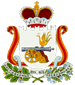 СОВЕТ ДЕПУТАТОВ КОРОБЕЦКОГО СЕЛЬСКОГО ПОСЕЛЕНИЯ ЕЛЬНИНСКОГО РАЙОНА СМОЛЕНСКОЙ ОБЛАСТИ РЕШЕНИЕ « 21  » сентября 2015  г. 	№  4О прекращении полномочий Главы Администрации Коробецкого сельского поселения Ельнинского района Смоленской области В соответствии с частью 2 статьи 37 Федерального закона от 6 октября 
2003 года № 131-ФЗ «Об общих принципах организации местного самоуправления в Российской Федерации», на основании  Устава Коробецкого сельского поселения Ельнинского района Смоленской области  	Совет депутатов Коробецкого сельского поселения Ельнинского района Смоленской области 	 РЕШИЛ:1. Прекратить полномочия Главы Администрации Коробецкого сельского поселения Ельнинского района Смоленской области 	 	в связи с истечением срока действия контракта, контракт от 22.03.2011г. № б/н, заключенный с  Буряковым Игорем Витальевичем, расторгнуть, Бурякова Игоря Витальевича уволить с высшей должности муниципальной службы Главы Администрации Коробецкого сельского поселения Ельнинского района Смоленской области  21 сентября 2015 года.		2. Настоящее решение опубликовать в печатном издании «Вести Коробецкого сельского поселения». Глава муниципального образованияКоробецкого сельского поселенияЕльнинского района Смоленской области                                        А.Г.Позенко              